Chemistry Revision: Acids and Alkalis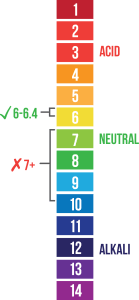 